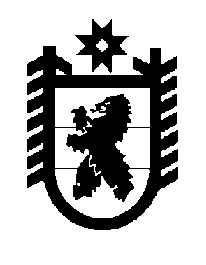 Российская Федерация Республика Карелия    ПРАВИТЕЛЬСТВО РЕСПУБЛИКИ КАРЕЛИЯПОСТАНОВЛЕНИЕот  26 февраля 2019 года № 91-Пг. Петрозаводск Об утверждении Порядка организации проведения оценки 
региональной системы реабилитации и абилитации инвалидов, 
в том числе детей-инвалидов, в Республике КарелияВ соответствии с приказом Министерства труда и социальной защиты Российской Федерации от 30 июня 2017 года № 545 «Об утверждении методики оценки региональной системы реабилитации и абилитации инвалидов, в том числе детей-инвалидов» Правительство Республики         Карелия п о с т а н о в л я е т:1. Утвердить прилагаемый Порядок организации проведения оценки региональной системы реабилитации и абилитации инвалидов, в том числе детей-инвалидов, в Республике Карелия. 2. Определить органом, уполномоченным на оформление результатов оценки региональной системы реабилитации и абилитации инвалидов, 
в том числе детей-инвалидов, Министерство социальной защиты Республики Карелия.Исполняющий обязанностиГлавы Республики Карелия 				                      	А.Е. ЧепикУтвержденпостановлением Правительства Республики Карелияот  26 февраля 2019 года № 91-ППорядокорганизации проведения оценки региональной системы реабилитации 
и абилитации инвалидов, в том числе детей-инвалидов, 
в Республике Карелия1. Настоящий Порядок определяет правила организации проведения оценки региональной системы реабилитации и абилитации инвалидов, в том числе  детей-инвалидов, в Республике Карелия (далее – оценка региональной системы), а также контроля за ее проведением. 2. Оценка региональной системы осуществляется Министерством социальной защиты Республики Карелия (далее – далее - уполномоченный орган) совместно с Министерством здравоохранения Республики Карелия, Министерством образования Республики Карелия, Министерством культуры Республики Карелия, Управлением труда и занятости Республики Карелия, Министерством по делам молодежи, физической культуре и спорту Республики Карелия (далее – органы исполнительной власти Республики Карелия) один раз в год. 3. Контроль за проведением оценки региональной системы, оформление результатов оценки региональной системы осуществляет уполномоченный орган.4. Органы исполнительной власти Республики Карелия: а) ежегодно осуществляют сбор и обобщение данных в пределах своей компетенции и в срок до 1 февраля года, следующего за отчетным, представляют в уполномоченный орган сведения, необходимые для проведения оценки региональной системы (далее – сведения), согласно приложению к настоящему Порядку;б) осуществляют доработку сведений в случае возврата их уполномоченным органом по причине отсутствия возможности оформления итоговых результатов оценки региональной системы в связи с недостаточностью полученных сведений. 5. Уполномоченный орган в срок до 1 мая года, следующего за отчетным, направляет результаты оценки региональной системы в виде отчета, содержащего пояснения, аргументированные обоснования результатов оценки региональной системы, расчета показателей оценки региональной системы и их критериев, в Министерство труда и социальной защиты Российской Федерации. Сведения, необходимые для проведения оценки региональной системы реабилитации и абилитации инвалидов, 
в том числе детей-инвалидов, в Республике Карелия______________Приложениек Порядку организации проведения оценки региональной системы реабилитации и абилитации инвалидов, в том числе детей-инвалидов, в Республике Карелия№ п/пПоказатель оценки региональной системыКритерий оценки региональной системыСведения, представляемые органом исполнительной власти Республики Карелия Орган исполнительный  власти Республики Карелия, ответственный за представление сведений123451.Сформированность комплексного подхода к организации региональной системы реабилитации и абилитации инвалидов, 
в том числе детей-инвалидов, в Республике Карелия (далее – региональная система)доля организаций, предоставляю-щих реабилитационные и (или) абилитационные мероприятия, включенных в региональную систему с учетом формирования комплексного подхода к ее организации, в общем количестве организаций, предоставляющих реабилитационные и (или) абилитационные мероприятия, расположенных на территории Республики Карелияколичество организаций, предоставляющих реабилитацион-ные и (или) абилитационные мероприятия (услуги), включен-ных в региональную систему, расположенных на территории Республики Карелия;общее количество организаций, предоставляющих реабилитацион-ные и (или) абилитационные мероприятия (услуги), располо-женных на территории Республики КарелияМинистерство социальной защиты Республики Карелия; Министерство здравоохранения Республики Карелия; Министерство образования Республики Карелия; Министерство культуры Республики Карелия;Управление труда и занятости Республики Карелия; Министерство по делам молодежи, физической культуре и спорту Республики Карелия1.Сформированность комплексного подхода к организации региональной системы реабилитации и абилитации инвалидов, 
в том числе детей-инвалидов, в Республике Карелия (далее – региональная система)количество органов исполнитель-ной власти Республики Карелия в различных сферах деятельности (здравоохранение, образование, социальная защита населения, физическая культура и спорт, культура, труд и занятость, информация и связь), вовлеченных наименование  органа исполнительной власти Республики Карелия Министерство социальной защиты Республики Карелия; Министерство здравоохранения Республики Карелия; Министерство образования Республики Карелия; Министерство культуры Республики Карелия; 12345в формирование комплексного подхода к организации региональ-ной системы в Республике КарелияУправление труда и занятости Республики Карелия;                                                                                               Министерство по делам молодежи, физической культуре и спорту     Республики Карелияналичие в Республике Карелия нормативно-правовой и методи-ческой базы региональной системы для формирования комплексного подхода к ее организации, соглаше-ний о взаимодействии по вопросам проведения реабилитации и (или) абилитации инвалидов между исполнителями реабилитационных и (или) абилитационных мероприятийколичество нормативных правовых  актов,  методических документов, соглашений и их переченьМинистерство социальной защиты Республики Карелия; Министерство здравоохранения Республики Карелия; Министерство образования Республики Карелия; Министерство культуры Республики Карелия; Управление труда и занятости Республики Карелия; Министерство по делам молодежи, физической культуре и спорту Республики Карелияизменение объема финансирования, направленного на реабилита-ционные и абилитационные мероприятия для удовлетворения потребности инвалидов в них, по сравнению с предыдущим периодом, аналогичным периоду проведения оценки региональной системыобъем финансирования, направ-ленный на реабилитационные и (или) абилитационные меро-приятия для удовлетворения потребности инвалидов и детей-инвалидов за период проведения оценки региональной системы;объем финансирования, направ-ленный на реабилитационные и (или) абилитационные меро-приятия для удовлетворения потребности инвалидов и детей-инвалидов за предыдущий период, аналогичный периоду проведения оценки региональной системыМинистерство социальной защиты Республики Карелия; Министерство здравоохранения Республики Карелия; Министерство образования Республики Карелия; Министерство культуры Республики Карелия;  Управление труда и занятости Республики Карелия; Министерство по делам молодежи, физической культуре и спорту     Республики Карелия12345наличие рекомендаций по вариантам оказания реабилита-ционных и абилитационных мероприятий, предоставляемых инвалидам в Республике Карелия, учитывающих их экономическую обоснованность (государственное задание, использование сертификатов, софинансирование оплаты и иные)описание вариантов оказания реабилитационных  и  (или) абилитационных мероприятий, предоставляемых  инвалидам и детям-инвалидам с учетом  экономической обоснованности (государственное задание, использование сертификатов, софинансирование оплаты и иные)Министерство социальной защиты Республики Карелия; Министерство здравоохранения Республики Карелия; Министерство образования Республики Карелия; Министерство культуры Республики Карелия;  Управление труда и занятости Республики Карелия; Министерство по делам молодежи, физической культуре и спорту     Республики Карелия2.Удовлетворенность инвалидов (их законных или уполномоченных представителей) реабилитационными и (или) абилитационными мероприятиями (услугами) доля инвалидов (их законных или уполномоченных представителей), удовлетворенных качеством предоставления реабилитационных и (или) абилитационных мероприятий, в общей численности опрошенных инвалидов (их законных или уполномоченных представителей), получивших реабилитационные и (или) абилитационные мероприятиячисленность  инвалидов (их законных или уполномоченных представителей), удовлетворен-ных качеством предоставления реабилитационных и (или) абилитационных мероприятий;общая численность инвалидов (их законных или уполномоченных представителей), опрошенных о качестве предоставления реабилитационных и (или) абилитационных мероприятийМинистерство социальной защиты Республики Карелия; Министерство здравоохранения Республики Карелия; Министерство образования Республики Карелия; Министерство культуры Республики Карелия;  Управление труда и занятости Республики Карелия; Министерство по делам молодежи, физической культуре и спорту     Республики Карелия2.Удовлетворенность инвалидов (их законных или уполномоченных представителей) реабилитационными и (или) абилитационными мероприятиями (услугами) доля инвалидов (их законных или уполномоченных представителей), положительно оценивающих систему предоставления реабилитационных и (или) абилитационных мероприятий, в общей численности опрошенных численность  инвалидов (их законных или уполномоченных представителей), положительно оценивающих систему предостав-ления реабилитационных и (или) абилитационных мероприятий;Министерство социальной защиты Республики Карелия; Министерство здравоохранения Республики Карелия; Министерство образования Республики Карелия; 12345инвалидов (их законных или уполномоченных представителей)общая численность инвалидов (их законных или уполномоченных представителей), опрошенных  об оценке системы предоставления реабилитационных и (или) абилитационных мероприятийМинистерство культуры Республики Карелия; Управление труда и занятости Республики Карелия; Министерство по делам молодежи, физической культуре и спорту Республики Карелия3.Укомплектованность организаций, предостав-ляющих реабилитацион-ные и (или) абилитацион-ные мероприятия, специа-листами соответствующего профиля исходя из потребности инвалидов в реабилитационных и (или) абилитационных мероприятиях доля специалистов, обеспечиваю-щих оказание реабилитационных и (или) абилитационных меро-приятий, прошедших обучение по программам повышения квалификации и профессиональной переподготовки специалистов, в том числе по применению методик по реабилитации и абилитации инвалидов, в общей численности таких специалистовчисленность специалистов, обеспечивающих оказание реабилитационных и (или) абилитационных мероприятий, прошедших обучение по програм-мам повышения квалификации и профессиональной перепод-готовки специалистов, в том числе по применению методик по реабилитации и (или) абилитации инвалидов, по состоянию 
на 1 января года, следующего 
за отчетным годом;общая численность специалистов, обеспечивающих оказание реабилитационных и (или) абилитационных мероприятий, 
по состоянию на 1 января года, следующего за отчетным годомМинистерство социальной защиты Республики Карелия; Министерство здравоохранения Республики Карелия; Министерство образования Республики Карелия; Министерство культуры Республики Карелия;  Управление труда и занятости Республики Карелия; Министерство по делам молодежи, физической культуре и спорту     Республики Карелия3.Укомплектованность организаций, предостав-ляющих реабилитацион-ные и (или) абилитацион-ные мероприятия, специа-листами соответствующего профиля исходя из потребности инвалидов в реабилитационных и (или) абилитационных мероприятиях доля специалистов образователь-ных организаций, реализующих адаптированные образовательные программы, осуществляющих профессиональную подготовку специалистов, обеспечивающих учебно-тренировочный процесс, численность специалистов образовательных организаций, реализующих адаптированные образовательные программы, осуществляющих профессиональ-ную подготовку специалистов, обеспечивающих учебно-трениро-Министерство образования Республики Карелия; Министерство по делам молодежи, физической культуре и спорту Республики Карелия12345прошедших повышение квалифи-кации по вопросам реабилитации          и абилитации инвалидов за последние 5 лет, в общей численности таких специалистоввочный процесс, прошедших повышение квалификации по вопросам реабилитации и (или) абилитации инвалидов за последние 5 лет, по состоянию 
на 1 января года, следующего 
за отчетным годом;общая численность специалистов образовательных организаций, реализующих адаптированные образовательные программы, осуществляющих профессиональ-ную подготовку специалистов, обеспечивающих учебно-трениро-вочный процесс, по состоянию 
на 1 января года, следующего 
за отчетным годом4.Сформированность информационной базы региональной системы, учитывающей информа-цию о потребностях инвалидов в реабилита-ционных и (или) абилита-ционных мероприятиях наличие в Республике Карелия системы электронного межведомст-венного взаимодействия органов исполнительной власти Республики Карелия, организаций, участвую-щих в предоставлении реабилита-ционных и (или) абилитационных мероприятий инвалидам, позво-ляющей осуществить сбор, обработку, анализ информации о данных лицах и содержащей в том числе сведения об оказываемых им реабилитационных и (или) абилитационных мероприятиях (далее – межведомственная информационная система)наименование межведомственной информационной системыМинистерство социальной защиты Республики Карелия12345доля инвалидов, информация о которых внесена в межведомст-венную информационную системучисленность инвалидов, инфор-мация о которых внесена в межведомственную информацион-ную системуМинистерство социальной защиты Республики Карелиядоля организаций, предоставляющих реабилитационные и (или) абилитационные мероприятия в Республике Карелия, подключенных к межведомственной информационной системеколичество организаций, предо-ставляющих реабилитационные и (или) абилитационные меро-приятия подключенных к меж-ведомственной информационной системе;количество организаций, предо-ставляющих реабилитационные и абилитационные мероприятия, включенных  в региональную систему реабилитации и (или) абилитации инвалидов, в том числе детей-инвалидовМинистерство социальной защиты Республики Карелия; Министерство здравоохранения Республики Карелия; Министерство образования Республики Карелия; Министерство культуры Республики Карелия;  Управление труда и занятости Республики Карелия; Министерство по делам молодежи, физической культуре и спорту     Республики Карелияколичество предоставляемых в Республике Карелия инвалидам реабилитационных и (или) абилитационных мероприятийколичество предоставляемых инвалидам и детям-инвалидам реабилитационных и (или) абилитационных мероприятийМинистерство социальной защиты Республики Карелия; Министерство здравоохранения Республики Карелия; Министерство образования Республики Карелия; Министерство культуры Республики Карелия;  Управление труда и занятости Республики Карелия; Министерство по делам молодежи, физической культуре и спорту     Республики Карелия